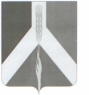 РОССИЙСКАЯ ФЕДЕРАЦИЯЧЕЛЯБИНСКАЯ ОБЛАСТЬСОВЕТ ДЕПУТАТОВ УСТЬ - БАГАРЯКСКОГО СЕЛЬСКОГО ПОСЕЛЕНИЯКУНАШАКСКОГО МУНИЦИПАЛЬНОГО РАЙОНАРЕШЕНИЕ 4-го заседание Совета депутатовот 17 июня 2020 г.                                                                                     № 16О назначении выборов депутатов Совета депутатов Усть-Багарякского сельского поселения Кунашакского муниципального районаВ соответствии со статьей 10 Федерального закона от 12 июня 2002 года № 67-ФЗ «Об основных гарантиях избирательных прав и права на участие в референдуме граждан Российской Федерации», Совет депутатов Усть-Багарякского сельского поселения Кунашакского муниципального районаРЕШАЕТ: 1. Назначить выборы Совета депутатов Усть-Багарякского сельского поселения Кунашакского муниципального района на 13 сентября 2020 года.2. Опубликовать настоящее решение в средствах массовой информации не позднее чем через пять дней со дня его принятия.3. Контроль за выполнением данного решения возложить на председателя Совета депутатов Усть-Багарякского сельского поселения Кунашакского муниципального района.4. Настоящее решение вступает в силу со дня его официального опубликования.Заместитель председателя Совета депутатов                           Л.М. Гирфанова